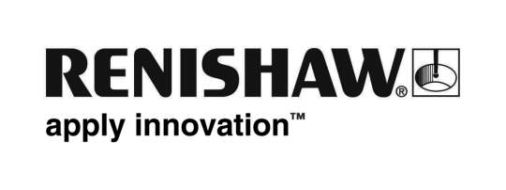 Technologie sond pro obráběcí stroje RENGAGE™ a SupaTouch: minimalizace doby cyklu, maximalizace produktivityRenishaw, přední světová společnost v oboru strojírenských technologií, představí na veletrhu EMO Hannover 2019 v Německu, v termínu od 16. do 21. září, svou sondu pro obráběcí stroje RMP400 v kombinaci s technologií SupaTouch. EMO Hannover je veletrh světových premiér pro odvětví obrábění kovů a je příležitostí pro představení inovací a nejdůležitějším hybatelem globální výrobní technologie.Sonda RMP400 doplňuje sondy RMP600, OMP400, OMP600 a MP250 jako součást řady sond pro obráběcí stroje Renishaw s technologií RENGAGE™. Spojují v sobě prověřenou technologii silikonových tenzometrických sond s vysoce kompaktní elektronikou. Poskytují tak nepřekonatelnou 3D přesnost a opakovatelnost měření. Sondy RENGAGE se výborně hodí k měření složitých tvarů a obrysů a jsou ideální pro použití ve tváření, lisování a leteckém průmyslu, kde je použití pětiosých strojů běžné. Velmi nízká spínací síla pomáhá eliminovat poškození povrchu a tvaru součástí – díky tomu se sonda ideálně hodí pro kontrolu křehkých obrobků. Automatická optimalizace doby cykluTechnologie SupaTouch inteligentně určuje nejrychlejší posuv, kterého může obráběcí stroj dosáhnout, a současně zajišťuje opakovatelné měření. Její inteligentní technologie rozhodování během cyklu implementuje nejrychlejší strategii snímání (buďto jednodotykovou, nebo dvoudotykovou) v každém měření.Inteligentní rozhodování pokračuje i během měření součástí – pokud se sonda spustí během fází zrychlení nebo zpomalení stroje (což může nastat z důvodu odchylek v polohování obrobku), výsledek měření nebude správný. Po zjištění těchto nepřesných měření technologie SupaTouch automaticky přikáže sondě znovu změřit povrch vhodnější rychlostí, aby došlo k zachování přesnosti a nedošlo ke spuštění žádných alarmů stroje.Minimalizace doby cyklu a maximalizace produktivityTechnologie SupaTouch nevyžaduje manuální úpravy měřicího cyklu pro optimalizaci posuvů stroje při polohování, měřicích posuvů a volbu strategie. V porovnání s tradičními měřicími cykly přináší pro CNC obráběcí stroje významné zkrácení času měření až o 60 %.Mnoho prokázaných výhod zavedeného softwaru Inspection Plus od společnosti Renishaw se díky technologii SupaTouch ještě více zdokonaluje. Díky tomuto softwaru lze dosáhnout významného zkrácení doby měření, zlepšit přesnost měření, zvýšit produktivitu práce a zvýšit zisk z každého obráběcího stroje.Chcete-li získat další informace o technologiích RENGAGE a SupaTouch, navštivte stánek společnosti Renishaw na veletrhu EMO Hannover 2019 (16.–21. září, hala 6, stánek D48) nebo navštivte stránky www.renishaw.cz/rengage.-Konec-